การให้ข้าราชการครูและบุคลากรทางการศึกษาออกจากราชการ1. หลักกฎหมาย“มาตรา 107 ข้าราชการครูและบุคลากรทางการศึกษาออกจากราชการเมื่อ    	(1) ตาย	    	(2) พ้นจากราชการตามกฎหมายว่าด้วยบำเหน็จบำนาญข้าราชการ    	(3) ลาออกจากราชการและได้รับอนุญาตให้ลาออกหรือการลาออกมีผลตามมาตรา 108(4) ถูกสั่งให้ออกตามมาตรา 49 มาตรา 56 วรรคสอง วรรคสาม หรือวรรคห้า มาตรา 103 มาตรา 110 มาตรา 111 มาตรา 112 มาตรา 113 มาตรา 114 หรือมาตรา 118    	(5) ถูกสั่งลงโทษปลดออกหรือไล่ออก   	(6) ถูกเพิกถอนใบอนุญาตประกอบวิชาชีพ เว้นแต่ได้รับแต่งตั้งให้ดำรงตำแหน่งอื่น
ที่ไม่ต้องมีใบอนุญาตประกอบวิชาชีพตามมาตรา 109    วันออกจากราชการตาม (4) (5) และ (6) ให้เป็นไปตามระเบียบที่ ก.ค.ศ. วางไว้    การต่อเวลาราชการให้ข้าราชการครูและบุคลากรทางการศึกษาที่ต้องออกจากราชการตาม (2) รับราชการต่อไป จะกระทำมิได้”“มาตรา 110 ผู้มีอำนาจตามมาตรา 53 มีอำนาจสั่งให้ข้าราชการครูและบุคลากรทางการศึกษา
ออกจากราชการเพื่อรับบำเหน็จบำนาญตามกฎหมายว่าด้วยบำเหน็จบำนาญข้าราชการได้
ในกรณีที่กฎหมายดังกล่าวบัญญัติให้ผู้ที่ถูกสั่งให้ออกมีสิทธิได้รับบำเหน็จบำนาญ แต่ในการสั่ง
ให้ออกจากราชการรับบำเหน็จบำนาญเหตุรับราชการนานจะต้องมีกรณีตามที่กำหนดในกฎ ก.ค.ศ. ด้วย และการสั่งให้ออกจากราชการเพื่อรับบำเหน็จบำนาญเหตุทดแทน นอกจากทำได้ในกรณีที่บัญญัติไว้ในมาตราอื่นตามพระราชบัญญัตินี้และกรณีที่กฎหมายว่าด้วยบำเหน็จบำนาญข้าราชการบัญญัติให้
ผู้ถูกสั่งให้ออกมีสิทธิได้รับบำเหน็จบำนาญเหตุทดแทนแล้ว ให้ทำได้ในกรณีต่อไปนี้ด้วย คือ    (1) เมื่อข้าราชการครูและบุคลากรทางการศึกษาผู้ใดเจ็บป่วยไม่อาจปฏิบัติหน้าที่ราชการ
ของตนได้โดยสม่ำเสมอ ถ้าผู้มีอำนาจดังกล่าวเห็นสมควรให้ออกจากราชการแล้ว ให้สั่งให้ผู้นั้น
ออกจากราชการได้    (2) เมื่อข้าราชการครูและบุคลากรทางการศึกษาผู้ใดสมัครไปปฏิบัติงานใดๆ ตามความประสงค์ของทางราชการ ให้ผู้มีอำนาจดังกล่าวสั่งให้ผู้นั้นออกจากราชการ    (3) เมื่อข้าราชการครูและบุคลากรทางการศึกษาผู้ใดขาดคุณสมบัติตามมาตรา 30 (1) (4) (5) (7) (8) หรือ (9) ให้ผู้มีอำนาจดังกล่าวสั่งให้ผู้นั้นออกจากราชการ    (4) เมื่อข้าราชการครูและบุคลากรทางการศึกษาผู้ใดมีกรณีถูกกล่าวหาหรือมีเหตุอันควรสงสัยว่าเป็นผู้ขาดคุณสมบัติทั่วไปตามมาตรา 30 (3) และผู้มีอำนาจตามมาตรา 53 เห็นว่ากรณีมีมูลก็ให้
ผู้มีอำนาจดังกล่าวสั่งแต่งตั้งคณะกรรมการสอบสวนโดยไม่ชักช้า และนำมาตรา 111 มาใช้บังคับ
โดยอนุโลม ในกรณีที่ ก.ค.ศ. หรือ อ.ก.ค.ศ. เขตพื้นที่การศึกษามีมติว่าผู้นั้นเป็นผู้ขาดคุณสมบัติทั่วไปตามมาตรา 30 (3) ก็ให้ผู้มีอำนาจดังกล่าวสั่งให้ผู้นั้นออกจากราชการ    (5) เมื่อทางราชการเลิกหรือยุบตำแหน่งใดให้ผู้มีอำนาจตามมาตรา 53 สั่งให้ข้าราชการครูและบุคลากรทางการศึกษาผู้ดำรงตำแหน่งนั้นออกจากราชการได้ตามหลักเกณฑ์และวิธีการที่ ก.ค.ศ. กำหนด    (6) เมื่อข้าราชการครูและบุคลากรทางการศึกษาผู้ใดไม่สามารถปฏิบัติราชการให้มีประสิทธิภาพเกิดประสิทธิผลในระดับอันเป็นที่พอใจของทางราชการได้ ให้ผู้มีอำนาจตามมาตรา 53
สั่งให้ผู้นั้นออกจากราชการ ทั้งนี้ ตามหลักเกณฑ์และวิธีการที่กำหนดในกฎ ก.ค.ศ.” 2. กฎหมาย ระเบียบ หลักเกณฑ์และวิธีการที่เกี่ยวข้อง	2.1 มาตรา 53 มาตรา 107 มาตรา 110 และมาตรา 133 แห่งพระราชบัญญัติระเบียบข้าราชการครูและบุคลากรทางการศึกษา พ.ศ. 2547 และที่แก้ไขเพิ่มเติม	2.2 การปฏิรูปการศึกษาในภูมิภาคของกระทรวงศึกษาธิการ ตามคำสั่งหัวหน้าคณะรักษาความสงบแห่งชาติ ที่ 19/2560 สั่ง ณ วันที่ 3 เมษายน 2560  	2.3 คำวินิจฉัยคณะกรรมการขับเคลื่อนปฏิรูปการศึกษาของกระทรวงศึกษาธิการในภูมิภาค
ตามประกาศคณะกรรมการขับเคลื่อนปฏิรูปการศึกษาของกระทรวงศึกษาธิการในภูมิภาค ประกาศ ณ วันที่ 7 เมษายน 2560	2.4 พระราชบัญญัติบำเหน็จบำนาญข้าราชการ พ.ศ. 2494 และที่แก้ไขเพิ่มเติม	2.5 พระราชบัญญัติกองทุนบำเหน็จบำนาญข้าราชการ พ.ศ. 2539 และที่แก้ไขเพิ่มเติม	2.6 ระเบียบ  ก.ค.ศ. ว่าด้วยวันออกจากราชการของข้าราชการครูและบุคลากรทางการศึกษา  พ.ศ. 25482.7 มติ ก.ค.ศ. อื่น ๆ ที่เกี่ยวข้อง3. คำชี้แจงประกอบหน้าคำสั่งการกรอกรายละเอียดในหน้าคำสั่งให้ดำเนินการดังต่อไปนี้3.1 หมายเลข  ให้ระบุหน่วยงานที่ออกคำสั่ง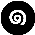 3.2 หมายเลข  ให้ระบุลำดับที่/ปีที่ออกคำสั่ง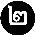 3.3 หมายเลข  ให้ระบุชื่อคำสั่ง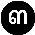 3.4 หมายเลข  ให้ระบุกฎหมาย ระเบียบ หลักเกณฑ์และวิธีการที่เกี่ยวข้องให้ครบถ้วน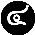 3.5 หมายเลข  ให้ระบุสาเหตุของการสั่งให้ออกจากราชการ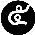 3.6 หมายเลข  ให้ระบุจำนวนผู้ได้รับการสั่งให้ออกจากราชการ ตามบัญชีรายละเอียดแนบท้ายคำสั่ง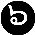 3.7 หมายเลข  ให้ระบุวัน เดือน ปี ที่ผู้มีอำนาจสั่งบรรจุและแต่งตั้งหรือผู้มีอำนาจตามมาตราอื่น ได้ลงนามในคำสั่ง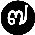 3.8 หมายเลข  ให้ระบุลายมือชื่อของผู้มีอำนาจสั่งบรรจุและแต่งตั้งหรือผู้มีอำนาจตามมาตราอื่น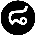 4. คำชี้แจงประกอบบัญชีรายละเอียดแนบท้ายคำสั่ง	การกรอกบัญชีรายละเอียดแนบท้ายคำสั่งในแต่ละช่องรายการให้ดำเนินการดังต่อไปนี้	4.1 หมายเลข  “ที่” ให้ระบุลำดับที่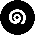 	4.2 หมายเลข  “ชื่อ – ชื่อสกุล เลขประจำตัวประชาชน” ให้ระบุชื่อ – ชื่อสกุล 
เลขประจำตัวประชาชน 	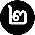 4.3 หมายเลข  “วุฒิ/วิชาเอก/สถาบันการศึกษา” ให้ระบุชื่อคุณวุฒิและวงเล็บสาขาวิชาเอก สถาบันการศึกษาที่สำเร็จ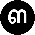 	4.4 หมายเลข  “ตำแหน่ง/หน่วยงานการศึกษา” ให้ระบุตำแหน่ง วิทยฐานะ ตำแหน่งเลขที่ ตำแหน่งเลขที่จ่ายตรง เงินเดือน (อันดับและอัตราเงินเดือน)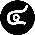 	4.5 หมายเลข  “วัน เดือน ปีเกิด” ให้ระบุวัน เดือน ปีเกิด 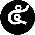 	4.6 หมายเลข  “วันเข้ารับราชการ” ให้ระบุวัน เดือน ปี วันเข้ารับราชการ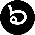 	4.7 หมายเลข  “ให้ออกตั้งแต่วันที่” ให้ระบุวัน เดือน ปี ที่ออกจากราชการ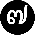 	4.8 หมายเลข  “หมายเหตุ” ให้ระบุกรณีอื่น ๆ ที่เป็นเงื่อนไขเฉพาะราย (ถ้ามี) 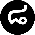 5. ข้อสังเกต	การให้ออกจากราชการกรณีเจ็บป่วย ต้องเป็นการเจ็บป่วยที่ไม่อาจปฏิบัติหน้าที่ราชการ
โดยสม่ำเสมอ ที่มีหลักฐานรับรอง เช่น ใบรับรองแพทย์ที่หน่วยงานราชการออกให้ ใบลาป่วย เป็นต้นคส. 8/2ตัวอย่างคำสั่งให้ข้าราชการครูและบุคลากรทางการศึกษาออกจากราชการ คำสั่ง............................................................................ ที่.............../............. เรื่อง ให้ข้าราชการครูและบุคลากรทางการศึกษาออกจากราชการ		 อาศัยอำนาจตามความในมาตรา 53 มาตรา 107 มาตรา 110 และมาตรา 133           แห่งพระราชบัญญัติระเบียบข้าราชการครูและบุคลากรทางการศึกษา พ.ศ. 2547 และที่แก้ไขเพิ่มเติม 
* คำสั่งหัวหน้าคณะรักษาความสงบแห่งชาติ ที่ 19/2560 สั่ง ณ วันที่ 3 เมษายน 2560 เรื่อง การปฏิรูปการศึกษาในภูมิภาคของกระทรวงศึกษาธิการ ประกอบกับประกาศคณะกรรมการขับเคลื่อนปฏิรูปการศึกษาของกระทรวงศึกษาธิการในภูมิภาค ประกาศ ณ วันที่ 7 เมษายน 2560 เรื่อง คำวินิจฉัยคณะกรรมการขับเคลื่อนปฏิรูปการศึกษาของกระทรวงศึกษาธิการในภูมิภาค (พระราชบัญญัติบำเหน็จบำนาญข้าราชการ พ.ศ. 2494 และที่แก้ไขเพิ่มเติม หรือ พระราชบัญญัติกองทุนบำเหน็จบำนาญข้าราชการ พ.ศ. 2539 และที่แก้ไขเพิ่มเติม) ระเบียบ ก.ค.ศ. ว่าด้วยวันออกจากราชการของข้าราชการครูและบุคลากรทางการศึกษา พ.ศ. 2548 
ให้ข้าราชการครูและบุคลากรทางการศึกษาออกจากราชการ  ด้วยเหตุ................................................  จำนวน.......ราย  ดังบัญชีรายละเอียดแนบท้ายนี้			 สั่ง ณ วันที่................................. พ.ศ. ...............	  			       (ลงชื่อ) …………………………........…………						(….......……………………………….)					(ตำแหน่ง) ………………………………………..หมายเหตุ 			* ให้ระบุเฉพาะคำสั่งที่ออกโดยสำนักงานศึกษาธิการจังหวัด